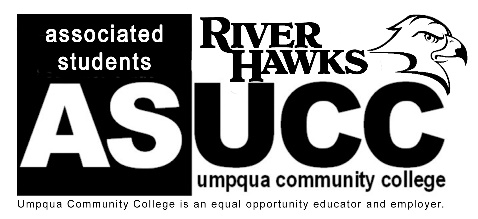 Student ServicesSupplemental Assistance for StudentsThe ASUCC Student Service Program is open to all students enrolled in 3 or more credit hours. GED students may also receive services with an attendance referral from an instructor. Please allow up to 24 hours to receive services.Printed Legal Name of Student: _________________________________________________________         Email: _______________________________________ City of Residence_______________________Phone Number _______________________       Preferred Method of Contact:Student ID: __________________________        Number of credit hours: _______Services Requested (check all that apply):Please fill out the supplemental information for any services you are requesting:Bus Pass:Student bus passes are $50.00, and ASUCC will supplement up to $25 for all students with 3 or more credits, or ‘other credit’ students with an instructor referral. As a full time student (12 credits or more), the UCC Foundation or ASUCC may supplement the other $25.Financial Aid: I have confirmed that the student is enrolled in 3 or more credits, or qualifies as an ‘other credit’ student, and the student understands how receiving a bus pass may affect their financial aid.Signature:___________________________________ASUCC Office:ASUCC Supplement  $_____Foundation Supplement  $_____Student Cost  $_____Signature: ________________________________Food Boxes:An ASUCC officer or peer mentor will assist with your needs. If you have any food allergies, alert them.Gas Cards:Have you used Gas Card Program before? ____Yes	____ No   If yes when? _________________                                                                                                                                       mm/yyyyFinancial Aid: I have confirmed that the student is enrolled in 3 or more credits, or qualifies as an ‘other credit’ student, and the student understands how receiving a gas card may affect their financial aid.Signature:___________________________________Backpacks:Pre-filled backpacks are available for immediate pick up. Below is a list of contents and quantity. Items may vary on availability. I acknowledge that all of the information given is, to the best of my knowledge.  I acknowledge the right of the Student Services program to deny a student from participating in the program in the future if the information given is found to be intentionally false in nature.______________________________________		                            ________________________Printed Name	                                                                                                                                    Date______________________________________                                          Signature                                                                                                          			  Date(mm/dd):Year: FallWinterSpringSummerPhoneEmailItem:AmountItem:AmountBackpack1Loose Leaf Paper1Pens3Loose Graph PaperAsk forPencils51” Binder1Highlighters1Tab Dividers1 packErasers1Weekly Planner1USB StorageAsk forIndex Cards1 packSpiral Notebook1Composition Notebook1